ФИЛИППОВ НИКИТА АЛЕКСАНДРОВИЧ (Фамилия Имя Отчество)ОСНОВНАЯ ИНФОРМАЦИЯ:ОБРАЗОВАНИЕ:Дата рождения:02.09.2002Место для фото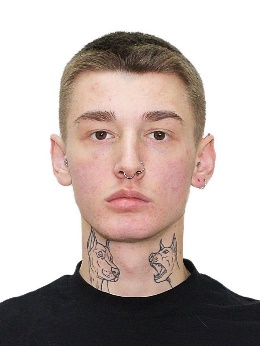 Семейное положение:Не женатМесто для фотоМесто жительства:     г.ХабаровскМесто для фотоТелефон:89990826791Место для фотоE-mail:   Nikibelov16khv@gmail.com Место для фотоЦЕЛЬ:Соискание должности парикмахера-стилиста/колористаМесто для фотоПериод  обученияНазвание учебного учрежденияСпециальность/профессия2018-2022Краевое государственное автономное профессиональное образовательное учреждение "Хабаровский технологический колледж" Технология парикмахерского искусства Опыт работы,Практика: Опыт работы с 2018г. Прохождение практике на предприятие: Салон парикмахерская «Вамкнам», Студия красоты «Краса» Учебная парикмахерская «Пчелка»Данные о курсовых и дипломных работах: МДК.01.01 курсовая работа «Мужские стрижки на основе прогрессии с окрашиванием» МДК 03.03 курсовая работа «Создание коллекции причесок 30х годов»ВКР «Разработка мужского зрелищного образа с учетом индивидуальных особенностей потребителей и тенденции моды в стиле «Fantezy»»Профессиональные навыки: Выполнение мужских, женских и детских стрижек. Диагностика кожи головы и состояния волос. Сложные техники окрашивания.Дополнительные навыки:Ботокс, кератин, нанопластика. Наращивания волос горячим способом. Афроплетение.Личные качества: Аккуратность, пунктуальность, коммуникабельность, отвественность.На размещение в банке данных резюме выпускников на сайте колледжа моей персональной информации и фото СОГЛАСЕН(-НА) 